<name of jurisdiction><jurisdiction location>DECLARATION OF EMERGENCYA DECLARATION OF A LOCAL EMERGENCY AUTHORIZING THE <local official> TO TAKE NECESSARY ACTIONS TO REDUCE THE IMPACT AND SPREAD OF THE CORONAVIRUS KNOWN AS COVID-19 THROUGHOUT <local jurisdiction>.WHEREAS, the United States Center for Disease Control and Prevention has identified the COVID19 virus as a new stain of coronavirus not previously identified in humans, causing respiratory disease that can result in serious illness or death and which poses a significant public health risk; andWHEREAS, on March 11, 2020, the World Health Organization declared a pandemic related to COVID-19; andWHEREAS, on March 11, 2020, Governor Mike Dunleavy declared a Public Health Disaster Emergency in the State of Alaska; andWHEREAS, on <date>, <jurisdiction> activated the Emergency Operations Center (EOC) to provide a framework for coordinated communications, preparedness and response; andWHEREAS, on March 13, 2020, President Donald Trump declared a National Emergency; andWHEREAS, a proactive approach taken by individuals and communities to slow the rate of infection will reduce the negative impact on our health care system.NOW THEREFORE, AN EMERGENCY IS HEREBY DECLARED BY THE <local official>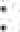 1 . In accordance with <local municipal code>, the <local official> hereby declares the coronavirus threat and impact a public health emergency.The <date> is authorized to take necessary actions, in accordance with <local municipal code>, to prepare and position our resources in order to reduce the impact and spread of the coronavirus throughout <local jurisdiction>.This declaration is effective until <date>. <add description of local requirements to extend the declaration>ISSUED this <date>.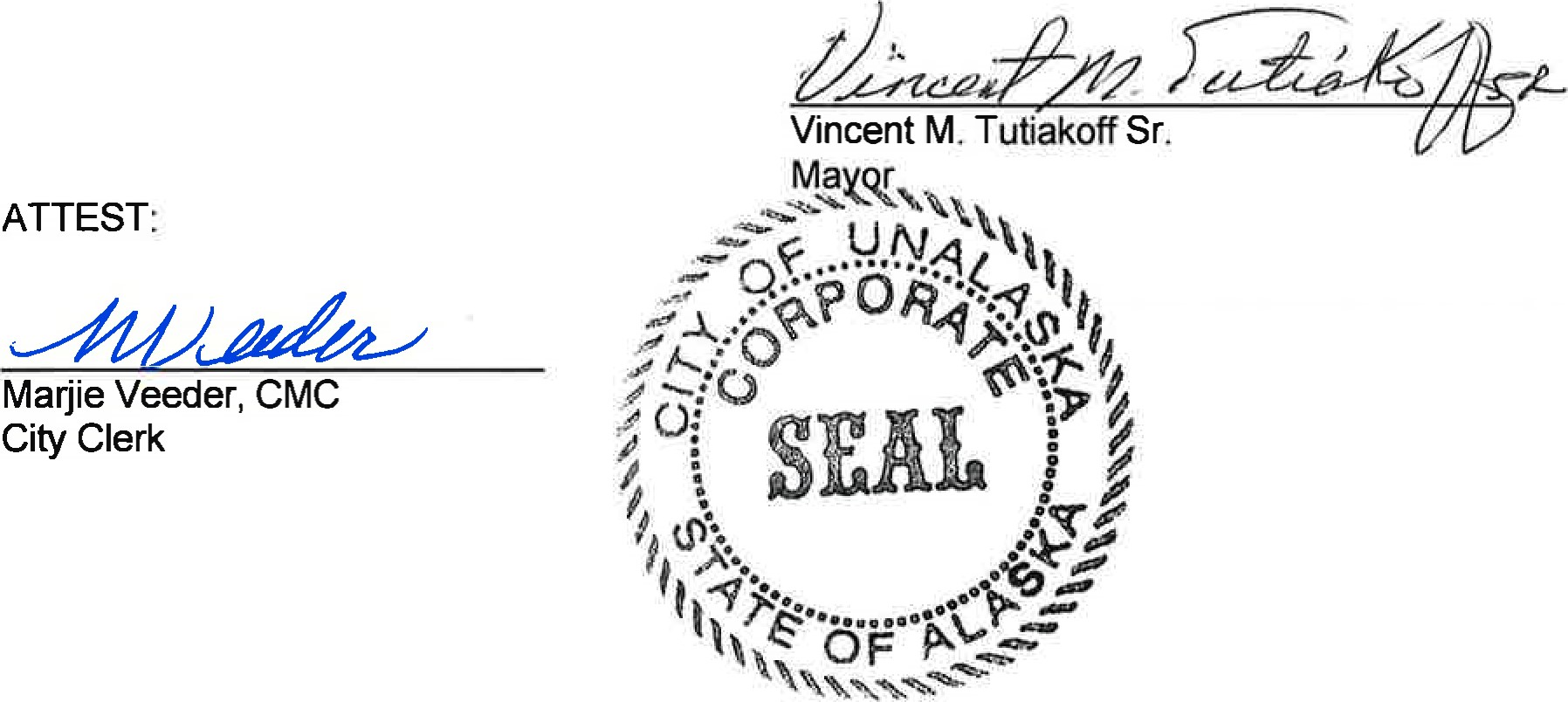 